Details:Details: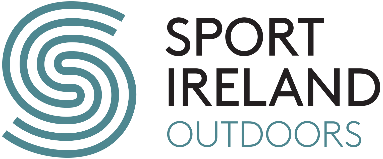 Trail Name:Coordinator:Date:         Trail Repair WorksheetPriority:         Trail Repair WorksheetRev: 16-11-17Rev: 16-11-17Note: This form should be retained for future referenceReference:Issue Location:Issue Identified:Work Required:Person/s Assigned:Tools / Resources Required:Comments:Date Completed: